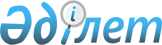 Соглашение о правовом статусе должностных лиц и сотрудников органов Содружества Независимых ГосударствСоглашение (г.Москва, 25 апреля 2003 г.)                          (Неофициальный текст) 

 

 

    Подлежит ратификации. Ратификационные грамоты сдаются на хранение депозитарию. Настоящее Соглашение вступает в силу с даты сдачи на хранение депозитарию третьей ратификационной грамоты  

   Подписали:  

 

  Азербайджанская Республика, Республика Армения, Грузия, Республика Казахстан, Кыргызская Республика, Республика Молдова, Российская Федерация, Республика Таджикистан, Украина Сдали уведомления: Российская Федерация   - депонировано 26 декабря 2003 года 

                         (о выполнении внутригосударственных 

                         процедур)                          ратификационная грамота  

                         депонирована 26 января 2004 года; Республика Таджикистан - депонировано 29 июня 2004 года.   Соглашение вступило в силу 8 декабря 2004 года 

   Сдали ратификационные грамоты: Российская Федерация   - депонирована 26 января 2004 года; 

Республика Армения     - депонирована 8 декабря 2004 года. 

 

 

 

 

      Государства - участники Содружества Независимых Государств в лице правительств, именуемые в дальнейшем Сторонами, 

      подтверждая свою приверженность целям и принципам учредительных документов о создании Содружества Независимых Государств (далее - Содружество), 

      руководствуясь общепризнанными принципами и нормами международного права, 

      стремясь обеспечить единый подход к определению правового статуса должностных лиц и сотрудников органов Содружества, а также желая способствовать повышению эффективности деятельности органов Содружества, 

      согласились о нижеследующем: 

     Статья 1       Для целей настоящего Соглашения приведенные ниже термины означают: 

      "органы Содружества"  - органы, учрежденные либо учреждаемые в этом качестве государствами - участниками Содружества в соответствии с  Уставом  Содружества Независимых Государств от 22 января 1993 года, международными договорами, заключенными в рамках Содружества, решениями Совета глав государств или Совета глав правительств, имеющие постоянно действующий аппарат и финансируемые из единого бюджета органов Содружества; 

      "государство пребывания"  - государство, на территории которого располагается орган Содружества или его отделение; 

      "должностные лица"  - лица, утверждаемые органами Содружества по представлению Сторон в соответствии с закрепленными за каждой Стороной квотами на должности; 

      "сотрудники"  - лица, работающие в качестве специалистов в органах Содружества на основе заключаемых с ними трудовых договоров или контрактов (кроме административно-технического персонала); 

      "административно-технический персонал"  - лица, осуществляющие административно-техническое обслуживание деятельности органов Содружества; 

      "члены семьи"  - супруг (супруга), несовершеннолетние дети и лица, находящиеся на иждивении должностного лица или сотрудника органа Содружества и постоянно проживающие с ним. 

       Статья 2       Должностные лица и сотрудники органов Содружества приравниваются к международным служащим. При исполнении официальных функций должностные лица и сотрудники органов Содружества не могут запрашивать или получать указания от органов власти или официальных лиц Сторон, а также от властей государств, не являющихся участниками настоящего Соглашения. 

      Каждая Сторона обязуется уважать статус должностных лиц и сотрудников органов Содружества и не оказывать на них влияния при исполнении ими официальных функций. 

       Статья 3       Должностные лица органов Содружества, не являющиеся гражданами государства пребывания или постоянно в нем не проживающие: 

      1) не подлежат юрисдикции судебных или административных органов государства пребывания за сказанное или написанное ими и за все действия, совершенные ими в качестве должностных лиц, за исключением случаев, когда: 

      а) должностному лицу предъявлен гражданский иск о возмещении ущерба в связи с происшествием, вызванным транспортным средством, управляемым этим лицом, если этот ущерб не может быть возмещен за счет страховой выплаты; 

      б) должностному лицу предъявлен иск о возмещении вреда, причиненного жизни или здоровью физического лица, вызванного действием или бездействием этого должностного лица; 

      в) должностному лицу предъявлен встречный иск, непосредственно связанный с гражданским иском, который был предъявлен этим должностным лицом; 

      2) освобождаются от налогообложения заработной платы и иных вознаграждений, выплачиваемых органом Содружества; 

      3) освобождаются от ограничений по иммиграции и от регистрации в качестве иностранцев; 

      4) освобождаются от уплаты таможенных пошлин, налогов и связанных с этим сборов за имущество и предметы, предназначенные для первоначального обзаведения, за исключением сборов за хранение, таможенное оформление вне определенных для этого мест или вне времени работы соответствующего таможенного органа, и подобного рода услуги; 

      5) пользуются такими же льготами по репатриации, какими пользуются дипломатические представители во время международных кризисов. 

      На должностных лиц органов Содружества, являющихся гражданами государства пребывания или постоянно в нем проживающих, распространяется пункт 1. 

      На членов семей должностных лиц, не являющихся гражданами государства пребывания или постоянно в нем не проживающих, распространяются пункты 3) и 5). 

       Статья 4       Сотрудники органов Содружества: 

      1) не подлежат юрисдикции судебных или административных органов государства пребывания в отношении действий, совершаемых при непосредственном выполнении ими официальных функций, за исключением случаев, когда: 

      а) сотруднику предъявлен гражданский иск о возмещении ущерба в связи с происшествием, вызванным транспортным средством, управляемым этим лицом, если этот ущерб не может быть возмещен за счет страховой выплаты; 

      б) сотруднику предъявлен иск о возмещении вреда, причиненного жизни или здоровью физического лица, вызванного действием или бездействием этого сотрудника; 

      в) сотруднику предъявлен встречный иск, непосредственно связанный с гражданским иском, который был предъявлен этим сотрудником; 

      2) освобождаются от ограничений по иммиграции и от регистрации в качестве иностранцев. 

       Статья 5       Если это не противоречит законодательству государства пребывания о зонах, въезд в которые запрещается или регулируется по соображениям государственной безопасности, должностные лица и сотрудники пользуются в государстве пребывания свободой передвижения по его территории в той мере, в какой это необходимо для выполнения ими своих официальных функций. 

       Статья 6       Должностные лица и сотрудники, а также члены их семей должны, соблюдая законодательство государства пребывания, застраховать принадлежащие им транспортные средства от ответственности перед третьими лицами. 

       Статья 7       Должностные лица и сотрудники органов Содружества не должны заниматься любой другой деятельностью, за исключением научной, творческой и преподавательской. 

      Должностные лица, освобождаемые от налогообложения в государстве пребывания в соответствии со  статьей 3  настоящего Соглашения, в случае, если они получают доходы от научной, творческой или преподавательской деятельности, декларируют совокупный доход, получаемый от этой деятельности, и уплачивают с него налоги в соответствии с законодательством государства пребывания. 

       Статья 8       Привилегии и иммунитеты, которыми пользуются должностные лица и сотрудники органов Содружества, предоставляются им не для личной выгоды, а для эффективного, независимого выполнения ими своих официальных функции в интересах Содружества. 

       Статья 9       Все лица, пользующиеся привилегиями и иммунитетами в соответствии с настоящим Соглашением, уважают законы и правила государства пребывания. Они также не вмешиваются во внутренние дела этого государства. 

       Статья 10       Должностные лица и сотрудники на территориях Сторон пользуются служебными удостоверениями, которые признаются органами власти Сторон в качестве документов, удостоверяющих статус этих лиц. 

      В соответствии с национальным законодательством компетентные органы государства пребывания выдают должностным лицам и сотрудникам, не являющимся гражданами государства пребывания, а также членам их семей документы, подтверждающие их права на привилегии и иммунитеты, установленные настоящим Соглашением. 

       Статья 11       Должностные лица, сотрудники и члены их семей пользуются привилегиями и иммунитетами, предусмотренными в настоящем Соглашении, с момента прибытия на территорию государства пребывания при следовании к месту своего назначения или, если они уже находятся на этой территории, с момента, когда они приступили к выполнению своих обязанностей. 

      Предоставленные должностным лицам или сотрудникам привилегии и иммунитеты перестают действовать в случае прекращения их службы в органе Содружества: для лиц, являющихся гражданами государства пребывания или имеющих постоянное место жительства на территории государства пребывания, - с даты их увольнения, а для остальных лиц - с момента оставления ими территории государства пребывания или не позднее 30 дней с даты их увольнения. 

       Статья 12       Руководитель органа Содружества может отказаться от иммунитета, предоставленного должностному лицу, по согласованию с направившей Стороной, а также сотруднику, когда, по его мнению, иммунитет препятствует осуществлению правосудия и отказ от иммунитета не наносит ущерба целям, в связи с которыми он был предоставлен. 

      Право отказа от иммунитета в отношении руководителя органа Содружества принадлежит Совету глав правительств СНГ. 

       Статья 13       Должностные лица по прекращении работы в органах Содружества поступают в распоряжение Сторон, направивших их на работу в органы Содружества, с правом занятия прежних должностей, занимаемых указанными лицами до их направления на работу в органы Содружества, или, при их отсутствии, равнозначных должностей. 

       Статья 14       Должностные лица и сотрудники, не являющиеся гражданами государства пребывания, при нахождении на его территории пользуются соответствующими правами граждан государства пребывания по оплате коммунальных и бытовых услуг, гостиничных и транспортных видов обслуживания. 

Статья 15       Обеспечение сотрудников во время их работы в органе Содружества медицинским обслуживанием производится за счет средств органов Содружества на основании заключенных договоров с соответствующими учреждениями государства пребывания. 

       Статья 16       Трудовые отношения должностных лиц и сотрудников регулируются положениями об органах Содружества и иными нормативными правовыми актами, принятыми в рамках Содружества, которые не должны противоречить конституции и основным принципам трудового законодательства государства пребывания. 

      Если какие-либо трудовые отношения должностных лиц и сотрудников не урегулированы нормативными правовыми актами, принятыми в рамках Содружества, то применяется трудовое законодательство государства пребывания. 

      Пенсионное обеспечение должностных лиц и сотрудников органов Содружества осуществляется по законодательству Сторон, гражданами которых они являются. При этом отчисления на пенсионное обеспечение, установленные национальным законодательством, производятся органами Содружества из единого бюджета органов Содружества в соответствующие фонды Сторон, гражданами которых являются должностные лица и сотрудники указанных органов. Расходы по выплате пенсий должностным лицам и сотрудникам органов Содружества несет Сторона, гражданами которой они являются. 

      Назначение и выплата пособий по социальному страхованию (обеспечению) должностным лицам и сотрудникам органов Содружества и членам их семей осуществляются в порядке, установленном национальным законодательством Стороны, на территории которой работают должностные лица и сотрудники органов Содружества или работают (проживают) члены их семей. 

      Расходы по выплате пособий по социальному страхованию осуществляются за счет отчислений средств единого бюджета органов Содружества в соответствующие фонды государства пребывания. 

      Время работы должностных лиц и сотрудников, а также время нахождения на территории государства пребывания супругов (не являющихся гражданами этого государства) должностных лиц и сотрудников засчитывается в их трудовой стаж в соответствии с законодательством Сторон, гражданами которых они являются или на территории которых постоянно проживают. 

       Статья 17       К судьям Экономического Суда Содружества и членам их семей применяются mutatis mutandis положения настоящего Соглашения, поскольку специальные нормативно-правовые акты, регулирующие деятельность Экономического Суда Содружества, не содержат положений иных, чем те, которые предусмотрены настоящим Соглашением. 

       Статья 18       Спорные вопросы, связанные с применением или толкованием настоящего Соглашения, разрешаются путем консультаций и переговоров заинтересованных Сторон. 

      В случае возникновения противоречий между положениями настоящего Соглашения и документами, ранее принятыми в рамках Содружества, действует настоящее Соглашение. 

       Статья 19       Настоящее Соглашение подлежит ратификации. Ратификационные грамоты сдаются на хранение депозитарию. 

      Настоящее Соглашение вступает в силу с даты сдачи на хранение депозитарию третьей ратификационной грамоты. 

       Статья 20       В настоящее Соглашение с согласия всех Сторон могут быть внесены изменения или дополнения, которые оформляются отдельными протоколами, являющимися неотъемлемой частью настоящего Соглашения и вступающими в силу в порядке, предусмотренном статьей 19 настоящего Соглашения. Предложение об изменении может быть внесено любой из Сторон. 

       Статья 21       Настоящее Соглашение открыто для присоединения к нему любого государства - участника Содружества, разделяющего его цели и принципы. Документы о присоединении сдаются на хранение депозитарию. Для присоединяющегося государства настоящее Соглашение вступает в силу с даты сдачи на хранение депозитарию документа о присоединении. 

       Статья 22       Любая из Сторон может выйти из настоящего Соглашения путем письменного уведомления депозитария. 

      Действие настоящего Соглашения прекращается в отношении этой Стороны по истечении 6 месяцев с даты получения депозитарием такого уведомления.       Совершено в городе Москве 25 апреля 2003 года в одном подлинном экземпляре на русском языке. Подлинный экземпляр хранится в Исполнительном комитете Содружества Независимых Государств, который направит каждому государству, подписавшему настоящее Соглашение, его заверенную копию. За Правительство                За Правительство 

Азербайджанской Республики      Республики Молдова 

/подпись/                       /подпись/ 

   За Правительство                За Правительство  

Республики Армения              Российской Федерации 

/подпись/                       /подпись/ За Правительство                За Правительство  

Республики Беларусь             Республики Таджикистан 

/подпись/                       /подпись/ За Правительство Грузии         За Правительство Туркменистана 

/подпись/                       /подпись/ За Правительство                За Правительство  

Республики Казахстан            Республики Узбекистан 

/подпись/                       /подпись/ За Правительство                За Правительство Украины 

Кыргызской Республики           /подпись/ с заявлением 

/подпись/                          

Оговорка Азербайджанской Республики  

к Соглашению о правовом статусе  

должностных лиц и сотрудников органов  

Содружества Независимых Государств       Положения  статьи 17  будут иметь силу для Азербайджанской Республики по ее присоединении к  Соглашению  о статусе Экономического Суда Содружества Независимых Государств от 6 июля 1992 года. Первый заместитель Премьер-министра 

Азербайджанской Республики                    А.Аббасов  

Заявление Украины  

по пункту 7 повестки дня заседания  

Совета глав правительств СНГ "О 

Соглашении о правовом статусе  

должностных лиц и сотрудников органов 

Содружества Независимых Государств" 25 апреля 2003 года       "Подписание Украиной Соглашения о правовом статусе должностных лиц и сотрудников органов Содружества Независимых Государств не влечет признания Украиной международной правосубъектности Содружества Независимых Государств". Премьер-министр Украины                       В.Янукович 
					© 2012. РГП на ПХВ «Институт законодательства и правовой информации Республики Казахстан» Министерства юстиции Республики Казахстан
				